INTERVIEW PROGRAMME FOR THE MONTH OF AUGUST, 2023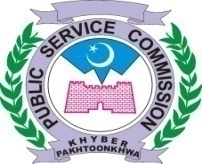 PANEL-IPANEL-IIPANEL-III
PANEL-IVPANEL-VNo. PSC / DR / int / 08/AUG/2023					                       		 BY ORDER OF THE HON’BLE CHAIRMAN								NOTE:       i. No change in this schedule will be made without approval of the Hon’ble Chairman PSC.ii. Concerned Assistants and Superintendents will must issue interview call letters to all eligible candidates 15 days before interviews as per our Regulation No. 27(a). DIRECTOR RECRUITMENTAUGUST, 2023AUGUST, 2023AUGUST, 2023AUGUST, 2023AUGUST, 2023Post(s)Advt. No.CandidatesDealing SuperintendentMTWTHF-1234(B.F)(92) Female Subject Specialist English (BPS-17) in Elementary & Secondary Education.09/2021Sr. 10Total=11212 daily08 on FridayMr. Alam Zeb7891011(B.F)(92) Female Subject Specialist English (BPS-17) in Elementary & Secondary Education.09/2021Sr. 10Total=11212 daily08 on FridayMr. Alam Zeb-15161718(B.F)(92) Female Subject Specialist English (BPS-17) in Elementary & Secondary Education.09/2021Sr. 10Total=11212 daily08 on FridayMr. Alam Zeb2122---(03) Sub Inspectors (BPS-17) in Directorate of Tourism.02/2020Sr. 49Total=1709 dailyMr. Hazrat Khan Afridi--232425(04) Deputy Demographer (BPS-17) in Population Welfare Department.09/2021Sr. 55Total=3012 daily08 on FridayMr. Muhammad Rafi28----(01) Assistant Director (Mining Engineer) (BPS-17) in Mines & Minerals Department.03/2021Sr. 7206 in allMr. Javed28----(01) Assistant Director (Exploration) (BPS-17) in Mines & Minerals Department.03/2021Sr. 7307 in allMr. Javed-29---(01) Inspector of Boiler (BPS-17) in Directorate of Industries.09/2021Sr. 5306 in allMr. Muhammad Rafi-29---(01) Web Administrator (BPS-17) in Population Welfare Department.09/2021Sr. 5305 in allMr. Muhammad RafiMTWTHF-1234(B.F)(300)Veterinary Officers (Health) (BPS-17) In Livestock And Dairy Development (Extension Wing).01.2022Sr. 01Total=15512 daily08 on FridayMr. Hazrat Khan Afridi7891011(B.F)(300)Veterinary Officers (Health) (BPS-17) In Livestock And Dairy Development (Extension Wing).01.2022Sr. 01Total=15512 daily08 on FridayMr. Hazrat Khan Afridi-15161718(B.F)(300)Veterinary Officers (Health) (BPS-17) In Livestock And Dairy Development (Extension Wing).01.2022Sr. 01Total=15512 daily08 on FridayMr. Hazrat Khan Afridi2122---(05) Labour Officers (BPS-16) Female in Directorate of Labour.01/2021
Sr. 43Total=2512 dailyMr. Javed--232425(12) District Sports Officers (BPS-17) in Sports Department.01/2021Sr. 54Total=7412 daily08 on FridayMr. Muhammad Rafi28293031-(12) District Sports Officers (BPS-17) in Sports Department.01/2021Sr. 54Total=7412 daily08 on FridayMr. Muhammad RafiMTWTHF-1234(70) Female Subject Specialist Physics (BPS-17) in Elementary & Secondary Education Department.Continue…….09/2021Sr. 10Total=32512 daily08 on Friday(325-248)Balance=77Mr. Alam Zeb7891011(70) Female Subject Specialist Physics (BPS-17) in Elementary & Secondary Education Department.Continue…….09/2021Sr. 10Total=32512 daily08 on Friday(325-248)Balance=77Mr. Alam Zeb-15161718(70) Female Subject Specialist Physics (BPS-17) in Elementary & Secondary Education Department.Continue…….09/2021Sr. 10Total=32512 daily08 on Friday(325-248)Balance=77Mr. Alam Zeb2122232425(70) Female Subject Specialist Physics (BPS-17) in Elementary & Secondary Education Department.Continue…….09/2021Sr. 10Total=32512 daily08 on Friday(325-248)Balance=77Mr. Alam Zeb28293031-(70) Female Subject Specialist Physics (BPS-17) in Elementary & Secondary Education Department.Continue…….09/2021Sr. 10Total=32512 daily08 on Friday(325-248)Balance=77Mr. Alam ZebMTWTHF-15161718(75) Fast Track Promotion To The Rank Of Assistant Sub Inspector. (BPS-11) and (77) Male/Female Assistant Sub-Inspectors (Bps-11) (Leftover) For Traffic Warden System In Police Department.Continue……..05/2019Sr. 04&06/2019Sr. 01Total=30612 daily08 on Friday(306-148)Balance=158Miss. Naumana Jabeen2122232425(75) Fast Track Promotion To The Rank Of Assistant Sub Inspector. (BPS-11) and (77) Male/Female Assistant Sub-Inspectors (Bps-11) (Leftover) For Traffic Warden System In Police Department.Continue……..05/2019Sr. 04&06/2019Sr. 01Total=30612 daily08 on Friday(306-148)Balance=158Miss. Naumana Jabeen28293031-(75) Fast Track Promotion To The Rank Of Assistant Sub Inspector. (BPS-11) and (77) Male/Female Assistant Sub-Inspectors (Bps-11) (Leftover) For Traffic Warden System In Police Department.Continue……..05/2019Sr. 04&06/2019Sr. 01Total=30612 daily08 on Friday(306-148)Balance=158Miss. Naumana JabeenMTWTHF-1234(11) Female Lecturer Chemistry (BPS-17) in Higher Education Department01/2022Sr. 26Total=5812 daily08 on FridayMr. Muhammad Shoaib78---(11) Female Lecturer Chemistry (BPS-17) in Higher Education Department01/2022Sr. 26Total=5812 daily08 on FridayMr. Muhammad Shoaib--9--(02) Female Lecturer Pushto (BPS-17) in Higher Education Department01/2022Sr. 2610 in allMr. Muhammad Shoaib---1011(09) Female Lecturer Psychology (BPS-17) in Higher Education Department01/2022Sr. 26Total=5612 daily08 on FridayMr. Muhammad Shoaib-15161718(09) Female Lecturer Psychology (BPS-17) in Higher Education Department01/2022Sr. 26Total=5612 daily08 on FridayMr. Muhammad Shoaib2122232425(11) Female Lecturer Urdu (BPS-17) in Higher Education Department01/2022Sr. 26Total=6512 daily08 on FridayMr. Muhammad Shoaib28----(11) Female Lecturer Urdu (BPS-17) in Higher Education Department01/2022Sr. 26Total=6512 daily08 on FridayMr. Muhammad Shoaib-293031-(08) Female Lecturer Zoology (BPS-17) in Higher Education DepartmentContinue…..01/2022Sr. 26Total=5412 daily08 on Friday(54-32)Balance=22Mr. Muhammad Shoaib